更多招聘信息及资料领取关注微信公众号：zj_sydw回复关键词：“时政”领取2017年1月-2019年3月时政热点回复关键词：“666”领取金华市直事业单位备考礼包扫码关注：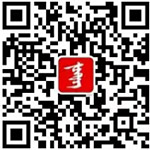 二、招聘岗位及条件工作地点：杭州市婺江路近江八园芭园弄1号上城区消防大队。岗位人数性别学历备注消防安全委员会办公室人员1不限1.具备国家承认的全日制大专毕业以上学历；2.有一定的文字书写和口头表达能力，能熟练操作办公软件1.有政府机关单位工作经验、擅长写作者优先；2.汉语言文学、文秘、计算机及社工专业毕业者优先考虑